КАРАР                                                                                        ПОСТАНОВЛЕНИЕ09 февраля  2016  й.                              № 13                                   09 февраля  2016 г.		 О подготовке   к безопасному   проведению паводка.	В целях повышения оперативности действий сил и средств сельского поселения Новокарамалинский сельсовет Миякинского территориального звена Башкирской территориальной подсистемы единой государственной системы по предупреждению и ликвидации ЧС и в целях подготовки к паводку 2016 года:1. Утвердить  план действий на 2016 год (далее - план) по потенциально подтапливаемому населенному пункту или части его территории, структура плана. Приложение № 1, 2. Создать при администрации сельского поселения противопаводковую комиссию для организации и координации работ по подготовке к безаварийному пропуску паводка 2016 года- приложение  2.3. Утвердить состав сил и средств организации и предприятий, привлекаемых для выполнения противопаводковых мероприятий, проведения спасательных и аврийно-спасательных работ в период весеннего половодья  приложение № 3           3.Утвердить - сведения о количестве населенных пунктов и важных объектов экономики, нефтегазопроводов , автомобильных, мостов, линий электропередач связи которые могут оказаться в возможной зоне затопления  приложение № 4    3. Контроль за выполнением данного распоряжения оставляю за собой.Глава  сельского поселения                                                              И.В. ПавловПриложение № 1К постановлению главы  СП Новокарамалинский сельсовет муниципального района Миякинский район РБ №13 от 9 февраля 2016 г.		ПЛАНмероприятий по подготовке к  безаварийному пропуску паводка 2016 годаПриложение № 2К постановлению главы  СП Новокарамалинский сельсовет муниципального района Миякинский район РБ № 13 от 9 февраля 2016 г.   Противопаводковая комиссия для организации и координации работ по подготовке к безаварийному пропуску паводка 2016 года.-Абдуллин Ромеш Мухаметгалиевич- ответственный по организации работ безаварийного пропуска весеннего паводка- Павлов Иван Владимирович	- председатель комиссии-Саяхов Радик Забирович –председатель СПК им. Крупской,член.- Сергеев Вячеслав Маркелович	- главный инженер СПК им. Крупской , член. Ответственный по мониторингу уровня воды в реке.- Азанов Николай Григорьевич  - бригадир СПК им. Крупской, член.Приложение № 3К постановлению главы администрации СП Новокарамалинский сельсовет муниципального района Миякинский район РБ № 13  9 февраля 2016 гСостав дежурных сил и средств поиска и спасения людей на акваториях сельского поселения.порядок эвакуации населения из потенциально подтапливаемых населенных пунктов, размещения на пунктах временного размещения и всестороннего обеспечения.Приложение № 4К постановлению главы СП Новокарамалинский сельсовет муниципального района Миякинский район РБ № 13  9 февраля  2016 г. Сведения о наиболее вероятных зонах подтопления в районах образования заторов на территории сельского поселения, привлекаемых в районах заторообразования силах и средствах.а) схема связи с потенциально подтапливаемыми населенными пунктами; б) схема управления противопаводковыми мероприятиями. Башkортостан Республикаhы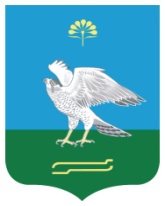 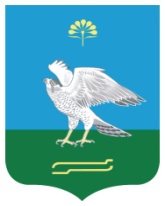 Миeкe районы муниципаль районыныn  Яnы Kарамалы ауыл  советы ауыл билeмehе Хакимиeте  Администрация                          сельского поселения                    Новокарамалинский сельсовет муниципального района Миякинский районРеспублики Башкортостан№ п/пНаименование мероприятийОтветственныеСроки и способы проведения1Предупреждение главой администрации сельского поселения руководителей хозяйств, учреждений о необходимости проведения мероприятий по подготовке и пропуску весеннего половодья и поведение проверок технического состояния коммуникаций и сооружений.Глава администрации Заседания при главе администрации СПМарт - апрель2Определение населенных пунктов, производственных объектов, материальных ценностей, которые могут быть затоплены паводковыми водами. Разработка плана предупредительных мероприятий.Глава администрации противопаводковая комиссия.Обход по всей территориимарт3Проверка технического состояния мостов, водосборов, складов ядохимикатов, при необходимости очистка от льда и снега.Глава СП Противопаводковая комиссия.Конец марта начало апреля4Подготовка необходимой техники и спасательного оборудования на случай эвакуации населения и домашних животных с  затапливаемых зон.Глава СП Противопаводковая комиссия.Март-апрель5Регулярный мониторинг уровня воды в реке.Глава СП Противопаводковая комиссия.Март-апрельФИОдолжностьПримечаниеводитель Павлов Василий Владимировичводитель Иванов Владимир Иванович Инженер -электрикСергеев Вячеслав Маркеловичглавный инженер№п/пНаименование средстваКоличество, шт.Резерв сил, человекЗакреплен1 Лодки;11Трофимов Г.С.2Автобус11Павлов В.В.2Автомобили22Павлов И.В.Апанасов Е.Н.3Трактора11Азанов Н.Г.№Пункт размещенияКол-во  размещаемого населенияОтветственныйПримечание1СДК д. Суккул-Михайловка23Глава администрацииК родственникам и Суккуловский дом культуры2№Названия сельского пунктавероятная зона подтопления и образования заторовПримечание1д. Суккул-МихайловкаМост через р. Миякинку2д. Суккул-МихайловкаОт Васильевой А.А.. до Каримова АОт Викторовой Р.Т. до Микишкина В.В.18 дворов2с. Новые КарамалыМост через Карамалинку